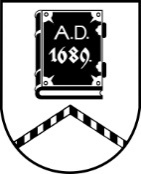 ALŪKSNES NOVADA PAŠVALDĪBAZEMES LIETU KOMISIJASĒDE Nr. 1725.04.2024. plkst. 13:00Dārza ielā 11, Alūksnē, Alūksnes novadā, 2.stāvs, 216. telpaSēde pasludināta par slēgtu, pamatojoties uz Pašvaldību likuma 27.panta ceturto daļu, izskatāmie jautājumi satur ierobežotas pieejamības informāciju.Sēdē tiks izskatīti:3 jautājumi par darījumu ar lauksaimniecības zemi.1 jautājums par nekustamo īpašumu sastāva grozīšanu.2 jautājumi par zemes ierīcības projekta izstrādi.1 jautājums par zemes ierīcības projekta apstiprināšanu.1 jautājums par funkcionāli nepieciešamā zemesgabala noteikšanu.